VII ENCONTRO DE EXTENSÃO UNIVERSITÁRIA DA UNIVERSIDADE FEDERAL DE CAMPINA GRANDE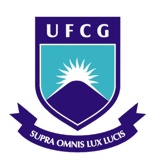 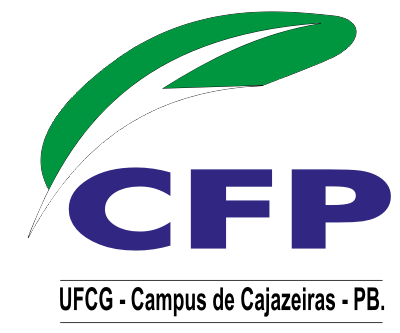 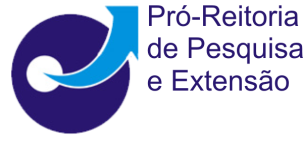 PREVENÇÃO DA DENGUE ATRAVÉS DE AÇÕES EDUCATIVAS: UM RELATO DE EXPERIÊNCIA DOS ESTUDANTES DE ENFERMAGEM E MEDICINA DO CCBS/UFCGTuanny G. Benjamim de Souza1Thalita Lisbôa de Menezes1Tereza Cristina Silva1Mércia Boaventura2Ana Elisa P. Chaves3A dengue é uma doença infecciosa febril aguda, podendo ser de curso benigno ou grave, que tem como vetor de transmissão o mosquito Aedes aegypti. É um dos principais problemas de saúde pública no mundo, sendo no Brasil considerada uma endemia. No município de Campina Grande - PB existe um alto índice de infestação do mosquito, porém muitos casos subnotificados. Diante desta problemática, um grupo de estudantes do CCBS/UFCG desenvolveu atividades educativas com o intuito de sensibilizar a população e contribuir com a redução do IIP (Índice de Infestação Predial) da comunidade.  Discutir com a população a problemática da dengue; Refletir sobre o papel da comunidade na prevenção da dengue.  Trata-se de um relato de experiência vivenciado por 01 docente e coordenadora de um projeto extensionista e 08 alunas dos cursos de enfermagem e medicina. Foram realizadas atividades educativas acerca da temática dengue, utilizando álbum seriado, pôsteres e panfletos. Essas atividades ocorreram na UBSF Unidade Básica Saúde da Família de José Pinheiro, em colégios, clube de mães e pastoral de idosos circunvizinhos no período de Abril a Dezembro de 2012. Foram realizadas 22 atividades educativas em locais estratégicos, e constatou-se a redução do índice de infestação predial (IIP) através do LIRA, onde ao iniciar o projeto o índice era de 5,88%, passando pra 5,55% até chegar a 0%.Palavras Chave: Dengue; Educação em Saúde; Prevenção.__________________________1  Alunas do Curso de Enfermagem CCBS/UFCG/Membro PROBEX Dengue.2 Aluna do Curso de Medicina CCBS/UFCG/Membro PROBEX Dengue.3 Profª Ms Saúde Coletiva II do Curso de Enfermagem CCBS/UFCG/Coordenadora    PROBEX Dengue.